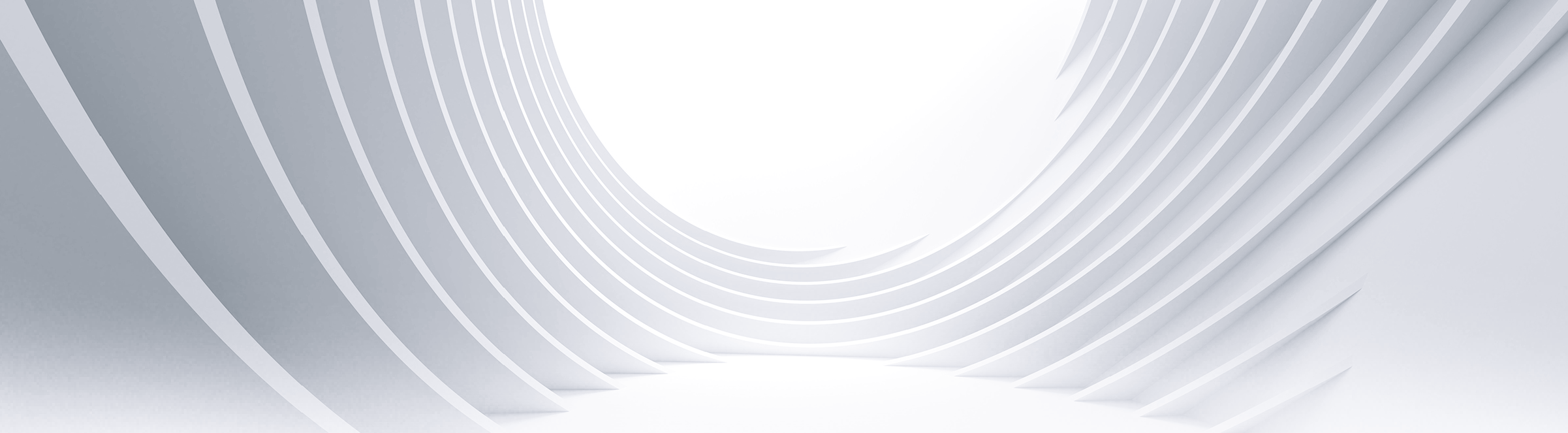 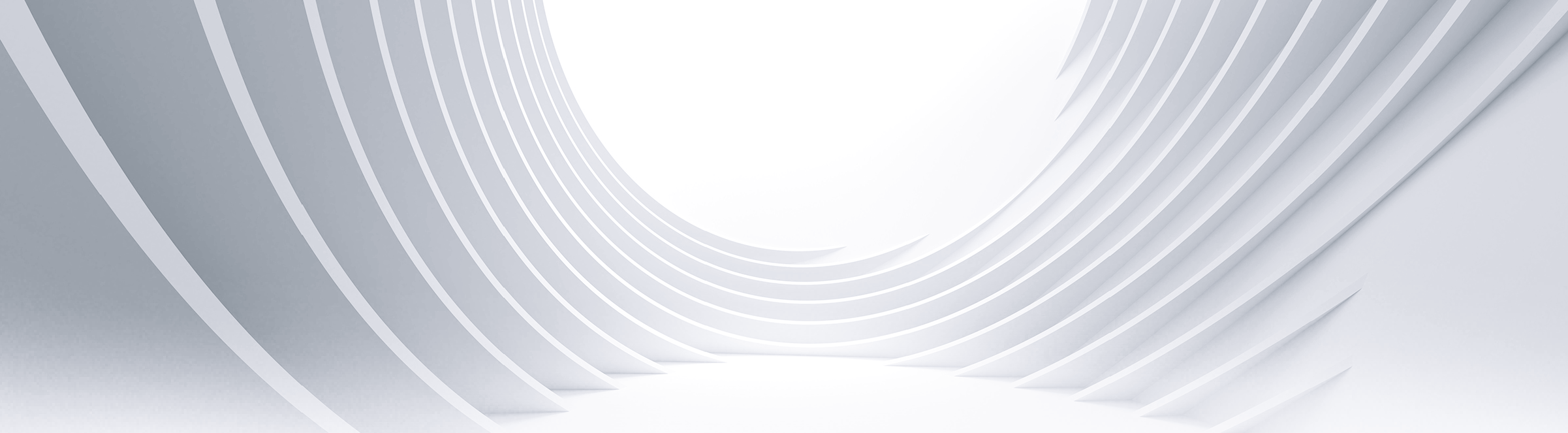 Пресс-релизAgTechInventum открывает новый сезон приема заявок от агротехнологических стартаповВесной 2022 года сельское хозяйство России столкнулось с новыми и поистине экзистенциальными вызовами. Разрыв традиционных логистических цепочек, дефицит семян, средств защиты растений, сельхозтехники и запчастей, рост цен на все средства производства ставят перед нашим сельским хозяйством весьма амбициозные задачи. Сегодня как никогда нужны люди, проекты и решения, способные восполнить возникающие дефициты в аграрном производстве. Освобождающиеся ниши ждут профессионалов!Международная платформа AgTechInventum объявляет четвертую волну приема заявок от агротехнологических стартапов. Все заявки пройдут предварительный отбор членами Экспертного совета, а лучшие из них получат приглашение на питч-сессию в июне 2022 года. Участие в проекте AgTechInventum – уникальная возможность для агротехнологических стартапов представить свою идею лучшим профессионалам отрасли, клиентам и инвесторам, среди которых – крупные агрохолдинги и фермерские хозяйства, ведущие мировые производители и дилеры сельхозтехники, финансовые и лизинговые институты, венчурные фонды и бизнес-ангелы. Победители питч-сессии получат экспертную поддержку и возможность продвижения, тестирования гипотез и продуктов, а также запуска пилотов в ведущих компаниях и передовых хозяйствах. При подаче заявки все стартапы пройдут профессиональный скоринг, который определит стадию проекта, его текущий инвестиционный потенциал, а также выявит сильные и слабые стороны проекта на текущем этапе. Заявки принимаются на официальном сайте AgTechInventum www.agtechinventum.com до 16 мая 2022 г.Технические партнеры проекта: сервис по организации мероприятий Make.Events, платформа для оценки и развития проектов BusinessChainПриглашаем к сотрудничеству стартапы, технологические компании, ВУЗы, научные организации, венчурные фонды, институты развития и финансовые организации. Наступает время возможностей!AgTechinventum - международная некоммерческая платформа, созданная профессионалами аграрного бизнеса, для поиска, оценки и внедрения прорывных цифровых решений в области сельского хозяйства и производства продуктов питания. Экспертный совет AgTechInventum объединил ведущих игроков рынка, представляющих разные сегменты отрасли: мировые производители сельхозтехники, ведущие cельхозпроизводители, лидеры российского рынка цифровых решений в сельском хозяйстве, ВУЗы, а также банки и финансовые организации, активно инвестирующие в продвижение технологических решений в АПК. Организатор платформы AgTechInventum: Ассоциация дилеров сельскохозяйственной техники «АСХОД».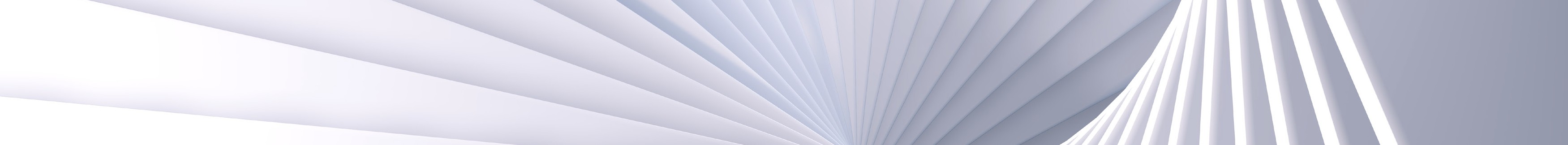 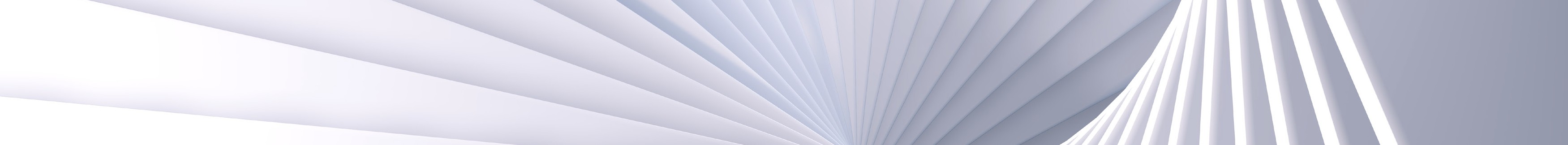 